Zec na spavanju, narodna pričaNaiđe putnik kraj kupusišta. Kad tamo spava zec. – E, baš sam srećan! – reče putnik. 
– Zeca ću uhvatiti i prodati. Kupiću posle kokošku. Kokoška će mi sneti jaja, izleći će se pilići. Kad sve to prodam, kupiću kozicu. Kozica će rasti, a kad poraste velika imaće jariće. Sve ću ih prodati pa ću kupiti tele. Kad tele poraste i postane krava, prodaću je i kupiti ždrebe. Ždrebe će porasti i postaće lep konj. Ja ću ga pojahati kao pravi delija. Pojahati i viknuti:– Ji-hi-hi-i!
Od tog se vikanja zec probudi, pa pobeže preko polja. A putnik ostade i bez zeca i bez konja.Kupusište – njiva na kojoj se gaji kupus; delija – junak1. Koju životinju putnik želi da ima?_____________2. Ispod svake slike napiši ime životinje iz priče.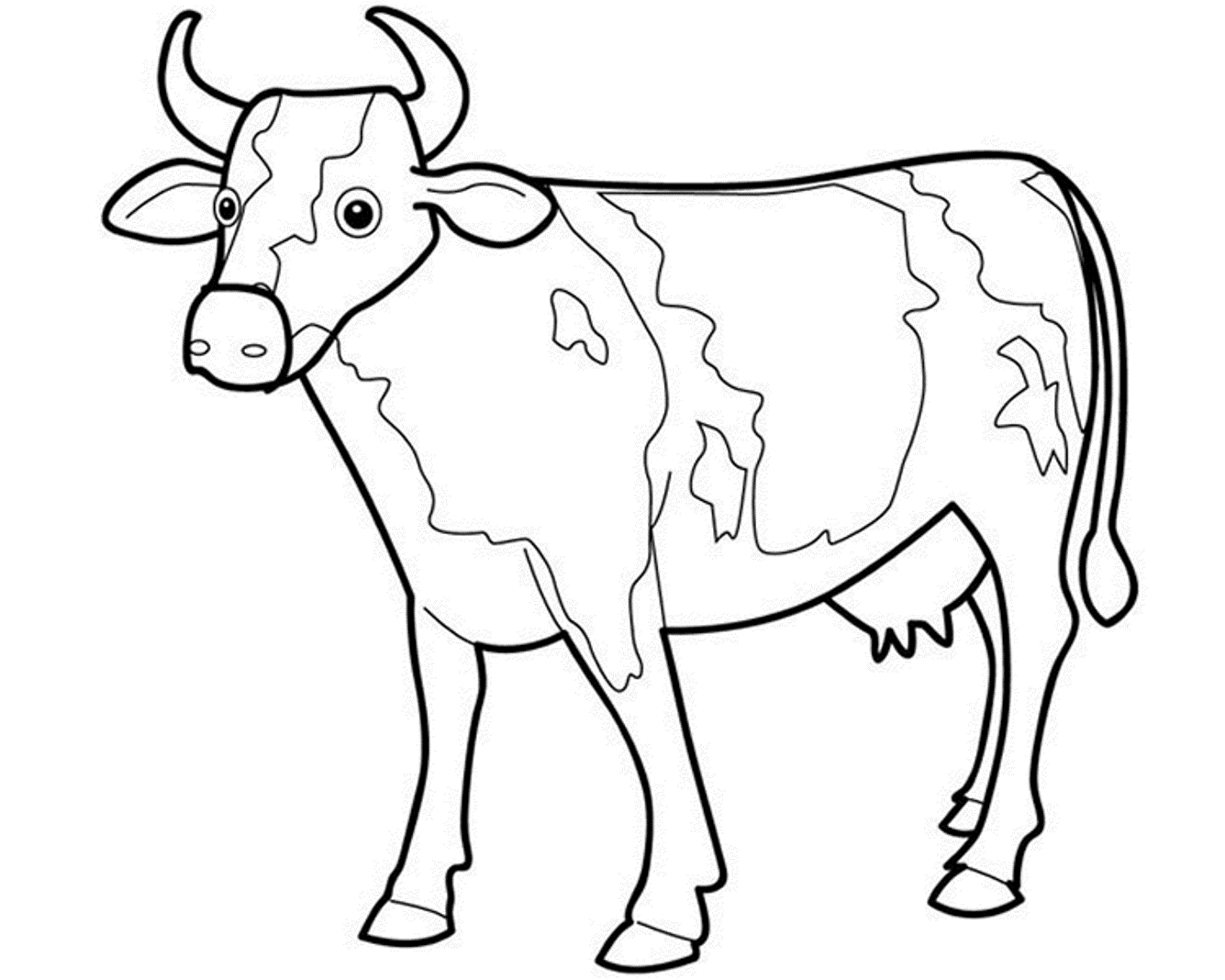 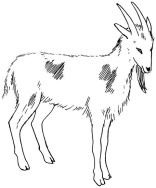 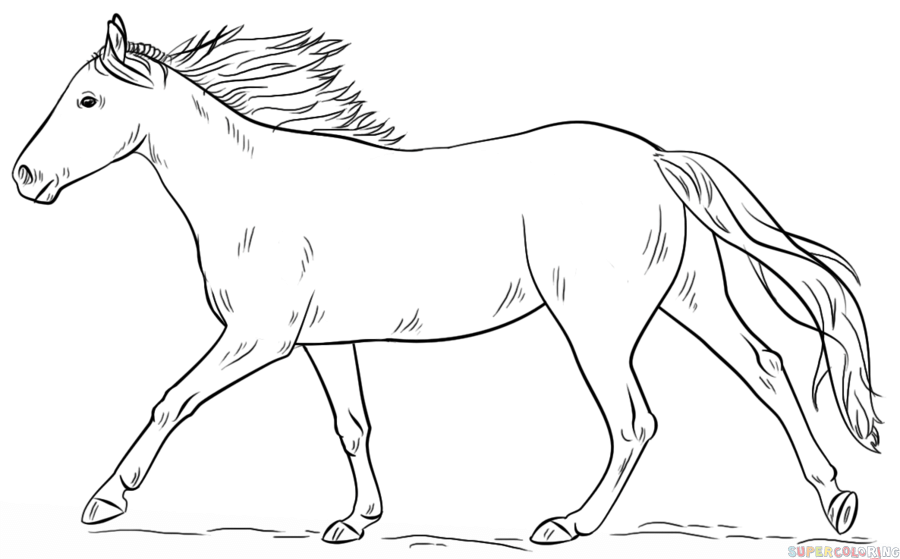 ___________        ____________          ____________3. U tekstu se pominje i _______________. Njeni mladunci zovu se _______________________.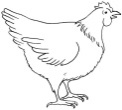 4. Zec spava u kupusištu jer je kupus  za njega: 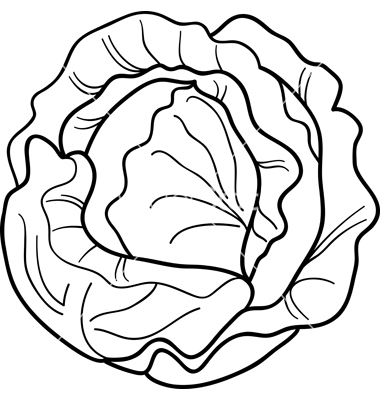 a) krevet  b) kuća  v) igračka g) hrana  d) lepa biljka 5.Poređaj životinje redom kojim se pojavljuju u priči:koza, konj, tele, zec, pilići, krava, jarići. ždrebe, kokoška____________________________________________6. Spoj životinje sa njihovim mladuncima:koza                                                   prase konj                                                    jagnjekrava                                                  jareovca                                                   ždrebesvinja                                                 tele7. Složi reči u rečenicu i otkrićeš pouku. vreće, ko, veće, iz, hoće, izgubi _______________________________________________________________________________8. Podvuci glagole koji su upotrebljeni u budućem vremenu.9. Prepiši priču ćirilicom tako što ćeš glagole kojima je iskazana budućnost zameniti glagolima u prošlom vremenu. Зец на спавању, народна причаНаиђе путник крај купусишта. Кад тамо спава зец. – Е, баш сам срећан! – рече путник. 
– Зеца ћу ухватити и продати. Купићу после кокошку. Кокошка ће ми снети јаја, излећи ће се пилићи. Кад све то продам, купићу козицу. Козица ће расти, а кад порасте велика имаће јариће. Све ћу их продати па ћу купити теле. Кад теле порасте и постане крава, продаћу је и купити ждребе. Ждребе ће порасти и постаће леп коњ. Ја ћу га појахати као прави делија. Појахати и викнути: – Ји-хи-хи-и!
Од тог се викања зец пробуди, па побеже преко поља. А путник остаде и без зеца и без коња.Купусиште – њива на којој се гаји купус; делија – јунак1. Коју животињу путник жели да има?__________2. Испод слика напиши имена животиња из приче. 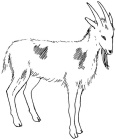 _____________    ______________    _____________3. У тексту се помиње и  _______________. Њени младунци зову се _______________________.4. Зец спава у купусишту јер је купус  за њега:а) кревет  б) кућа  в) играчка г) храна  д) лепа биљка 5.Поређај животиње редом којим се појављују у причи: коза, коњ, теле, зец, пилићи, крава, јарићи. ждребе, кокошка____________________________________________6. Спој животиње са њиховим младунцима:коза                                                   прасе коњ                                                    јагњекрава                                                  јареовца                                                   ждребесвиња                                                 теле7. Сложи речи у реченицу и открићеш поуку. вреће, ко, веће, из, хоће, изгуби _______________________________________________________________________________8. Подвуци глаголе у футуру.9. Препиши причу писаном ћирилицом тако што ћеш глаголе у футуру заменити глаголима у перфекту. 